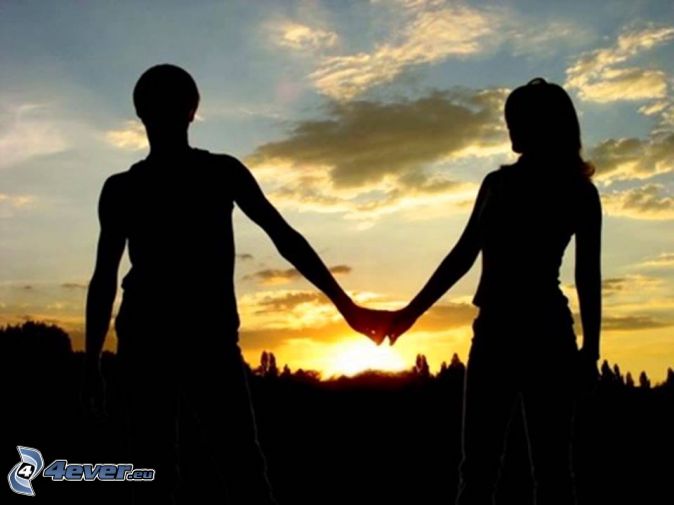 MAJOR UPSCALE CABLE NETWORK CASTING COUPLES  FOR RELATIONSHIP SHOW(From the Producers of REAL HOUSEWIVES OF BEVERLY HILLS and BOTCHED)Is your relationship in crisis?Do you need help moving to the next level?Have you dealt with infidelity?Is jealousy ruining your relationship?Is your fear of the singles scene keeping you in a dead end relationship?Do you want professional advice to help you decide if it’s time to move on?If you answered YES to any of the above questions and live in the LA area, then we want to hear from you!TO BE CONSIDERED,PLEASE EMAIL YOUR STORY,2 PICTURES AND CONTACT INFO TO:DawnStroupeCasting@gmail.com